INDICAÇÃO Nº 5045/2017Sugere ao Poder Executivo Municipal a roçagem e limpeza do canteiro central da Avenida Alfredo Contato, no Bairro São Fernando. Excelentíssimo Senhor Prefeito Municipal, Nos termos do Art. 108 do Regimento Interno desta Casa de Leis, dirijo-me a Vossa Excelência para sugerir que, por intermédio do Setor competente, seja realizada a roçagem e limpeza do canteiro central da Avenida Alfredo Contato, no Bairro São Fernando, neste município.  Justificativa:Conforme fotos acima, solicitamos a limpeza e roçagem do canteiro central da Avenida Alfredo Contatto, no bairro são Fernando, uma vez que o mesmo encontra-se com mato alto.Plenário “Dr. Tancredo Neves”, em 05 de junho de 2.017.JESUS VENDEDOR-Vereador / Vice Presidente-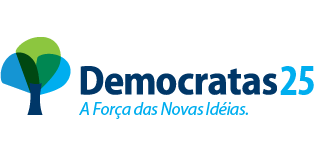 